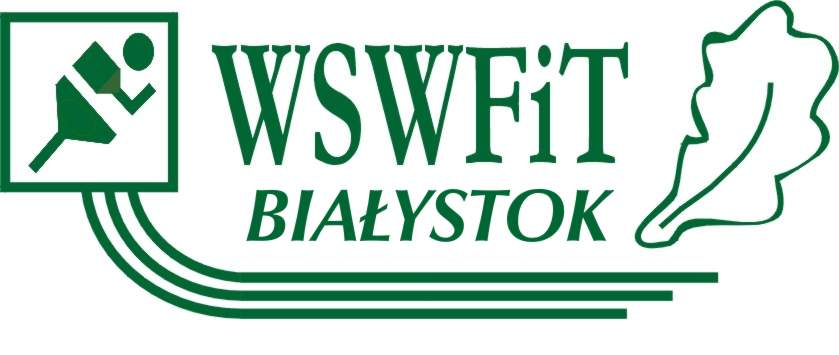 15-213  BIAŁYSTOK,  ul. MICKIEWICZA  49,  tel. 85 713 15 91, e-mail: wswfit@wswfit.com.plKARTA ZGŁOSZENIAKurs na kierownika wypoczynku       Wyrażam zgodę na przetwarzanie moich danych osobowych przez Wyższą Szkołę Wychowania Fizycznego i Turystyki w Białymstoku. Zgodnie z art. 6 ust. 1 lit. a, art. 7 oraz 13 Rozporządzenia Parlamentu Europejskiego i Rady Europy (UE) 2016/679 z dnia 27 kwietnia 2016 r. w sprawie ochrony osób fizycznych w związku z przetwarzaniem danych osobowych w sprawie swobodnego przepływu takich danych oraz uchylenia dyrektywy 95/46/WE (ogólne rozporządzenie o ochronie danych), (Dz. Urz. UE L 119 z 04.05.2016) – RODO informuję się, iż:Administratorem Pani/Pana danych osobowych jest Wyższa Szkoła Wychowania Fizycznego i Turystyki                       w Białymstoku, ul. A. Mickiewicza 49, 15-213 Białystok, Tel 85/713 15 91 e-mail: wswfit@wswfit.com.pl;………………………………….                                ……………………………                       (miejscowość, data)                                                                                   (podpis)Nazwisko:Imię/imiona:Data i miejsce urodzenia:(dzień, miesiąc, rok, miejscowość) Telefon:                                                E-mail:Dokumenty poświadczające  kwalifikacje: